Информация о проведении мероприятий по контролю педагогическим составом, родительскими комитетами и общественностью применения детьми и подростками светоотражающих элементов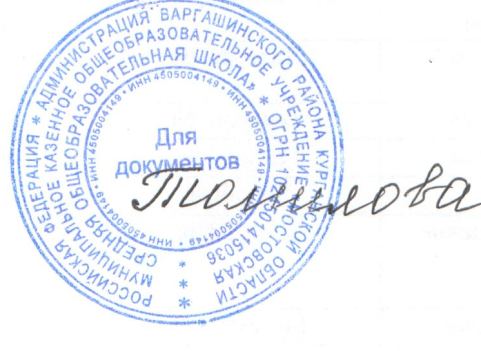 Директор	Л.С.Томилова				Муниципальное казенное общеобразовательное учреждение «Мостовская средняя общеобразовательная школа»Гоголя ул., д.5, с.Мостовское, Варгашинский район, Курганская область 641240E-mail: Мostovskayshcola@yandex.ruМероприятия по контролю за ношением световозращающих элементовКоличство обучающихся,принявших участие в мероприятияхКоличество родителей, принявших участие в мероприятияхКоличество педагогов, которые приняли участие в мероприятияхРодительские собрания-474Беседы с детьми230-13Встреча с сотрудником ГИБДД60-3Общешкольное родительское собрание (на 14 марта) с приглашением сотрудника ГИБДД-13015